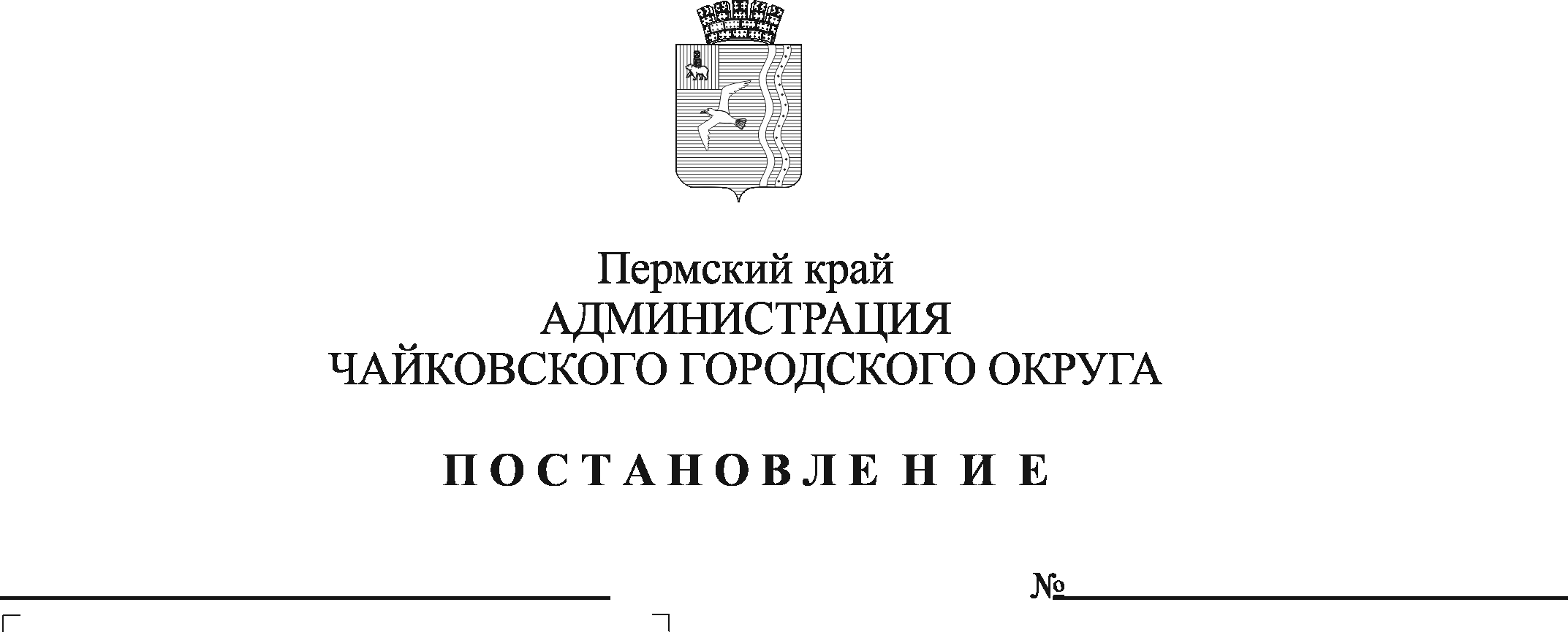 В соответствии с Кодексом Российской Федерации об административных правонарушениях, Законами Пермского края от 30 августа 2010 г. № 668-ПК «О наделении органов местного самоуправления государственными полномочиями Пермского края по составлению протоколов об административных правонарушениях», от 6 апреля 2015 г. № 460-ПК «Об административных правонарушениях в Пермском крае», на основании Устава Чайковского городского округаПОСТАНОВЛЯЮ:1. Утвердить прилагаемый Перечень должностных лиц администрации Чайковского городского округа, уполномоченных составлять протоколы об административных правонарушениях.2. Уполномоченным должностным лицам администрации Чайковского городского округа при составлении протоколов об административных правонарушениях руководствоваться главой 28 Кодекса Российской Федерации об административных правонарушениях.3. Признать утратившими силу следующие постановления:3.1. администрации города Чайковского:от 14 января 2019 г. № 4 «Об утверждении Перечня должностных лиц администрации города Чайковского, уполномоченных составлять протоколы об административных правонарушениях»;от 27 февраля 2019 г. № 342 «О внесении изменений в Перечень должностных лиц администрации города Чайковского, уполномоченных составлять протоколы об административных правонарушениях, утвержденный постановлением администрации города Чайковского от 14.01.2019 № 4»;3.2. администрации Чайковского городского округа:от 18 июля 2019 г. № 1273 «О внесении изменений в Перечень должностных лиц администрации города Чайковского, уполномоченных составлять протоколы об административных правонарушениях, утвержденный постановлением администрации города Чайковского от 14.01.2019 № 4»;от 3 декабря 2019 г. № 1873 «О внесении изменения в Перечень должностных лиц администрации Чайковского городского округа, уполномоченных составлять протоколы об административных правонарушениях, утвержденный постановлением администрации города Чайковского от 14.01.2019 № 4»;от 26 декабря 2019 г. № 2026 «О внесении изменений в Перечень должностных лиц администрации Чайковского городского округа, уполномоченных составлять протоколы об административных правонарушениях, утвержденный постановлением администрации города Чайковского от 14.01.2019 № 4»;от 6 апреля 2020 г. № 379 «О внесении изменений в Перечень должностных лиц администрации Чайковского городского округа, уполномоченных составлять протоколы об административных правонарушениях, утвержденный постановлением администрации города Чайковского от 14.01.2019 № 4»;от 8 октября 2020 г. № 938 «О внесении изменений в Перечень должностных лиц администрации Чайковского городского округа, уполномоченных составлять протоколы об административных правонарушениях, утвержденный постановлением администрации города Чайковского от 14.01.2019 № 4»;от 8 апреля 2021 г. № 322 «О внесении изменений в Перечень должностных лиц администрации Чайковского городского округа, уполномоченных составлять протоколы об административных правонарушениях, утвержденный постановлением администрации города Чайковского от 14.01.2019 № 4»;от 12 октября 2021 г. № 1040 «О внесении изменений в Перечень должностных лиц администрации Чайковского городского округа, уполномоченных составлять протоколы об административных правонарушениях, утвержденный постановлением администрации города Чайковского от 14.01.2019 № 4».4. Опубликовать постановление в газете «Огни Камы» и разместить на официальном сайте администрации Чайковского городского округа.5. Постановление вступает в силу после его официального опубликования.	6. Контроль за исполнением постановления оставляю за собой.Глава городского округа – глава администрацииЧайковского городского округа 					Ю.Г. ВостриковУТВЕРЖДЕНпостановлением администрацииЧайковского городского округа от ___________№____ПЕРЕЧЕНЬдолжностных лиц администрации Чайковского городского округа, уполномоченных составлять протоколы об административных правонарушенияхРаздел IРаздел IРаздел I№ 
п/пДолжностные лица администрации Чайковского городского округа, уполномоченные составлять протоколы об административных правонарушенияхСтатьи Закона Пермского края от 06.04.2015 №460-ПК для составления административных протоколов1.Первый заместитель главы администрации Чайковского городского округа, руководитель аппарата;начальник правового управления;начальник отдела по муниципальному контролю правового управления;консультант отдела по муниципальному контролю правового управленияСтатья 2.1.Нарушение законодательства об организации предоставления государственных и муниципальных услуг2.Начальник правового управления;начальник отдела по муниципальному контролю правового управления;консультант отдела по муниципальному контролю правового управленияСтатья 3.2.Нарушение порядка распоряжения имуществом, находящимся в муниципальной собственности, и использования указанного имущества3.Начальник правового управления;начальник отдела по муниципальному контролю правового управления;консультант отдела по муниципальному контролю правового управленияСтатья 5.2.Нарушение правил использования водных объектов общего пользования4.Начальник правового управления;начальник отдела по муниципальному контролю правового управления;консультант отдела по муниципальному контролю правового управленияСтатья 5.3.Нарушение ограничений пребывания в лесах, расположенных на территории Пермского края, установленных нормативными правовыми актами органов государственной власти Пермского края5.Начальник правового управления;начальник отдела по муниципальному контролю правового управления;консультант отдела по муниципальному контролю правового управленияСтатья 6.1.1.Ненадлежащее содержание подземных инженерных коммуникаций, расположенных на территории общего пользования6.Начальник управления внутренней политики и общественной безопасности администрации Чайковского городского округа;начальник отдела общественной безопасности управления внутренней политики и общественной безопасности;Начальник правового управления;начальник отдела по муниципальному контролю правового управления;консультант отдела по муниципальному контролю правового управленияСтатья 6.2.1.Купание в неустановленных местах7.Начальник правового управления;начальник отдела по муниципальному контролю правового управления;консультант отдела по муниципальному контролю правового управленияЧасть 2 Статьи 6.3.Нарушение требований к внешнему виду и содержанию элементов оборудования объектов благоустройства8.Начальник правового управления;начальник отдела по муниципальному контролю правового управления;консультант отдела по муниципальному контролю правового управленияСтатья 6.3.1.Повреждение элементов благоустройства9.Начальник правового управления;начальник отдела по муниципальному контролю правового управления;консультант отдела по муниципальному контролю правового управленияСтатья 6.4.1.Нарушение порядка проведения земляных работ10.Начальник правового управления;начальник отдела по муниципальному контролю правового управления;консультант отдела по муниципальному контролю правового управленияСтатья 6.5.Нарушение правил пользования общесплавной, ливневой, хозяйственно-бытовой системами канализации11.Начальник правового управления;начальник отдела по муниципальному контролю правового управления;консультант отдела по муниципальному контролю правового управленияСтатья 6.5.1.Нарушение порядка использования объекта озеленения12.Заместитель главы администрации Чайковского городского округа по инфраструктуре;начальник управления жилищно-коммунального хозяйства и транспорта администрации Чайковского городского округа;начальник правового управления;начальник отдела по муниципальному контролю правового управления;консультант отдела по муниципальному контролю правового управленияСтатья 6.6.Невыполнение или выполнение с нарушением сроков работ по подготовке зданий, сооружений к сезонной эксплуатации13.Начальник правового управления;начальник отдела по муниципальному контролю правового управления;консультант отдела по муниципальному контролю правового управленияСтатья 6.6.1.Ненадлежащее содержание и использование территории общего пользования14.Начальник правового управления;начальник отдела по муниципальному контролю правового управления;консультант отдела по муниципальному контролю правового управленияСтатья 6.8.1.Ненадлежащее содержание и использование фасадов зданий, строений, сооружений и их конструктивных элементов15.Начальник правового управления;начальник отдела по муниципальному контролю правового управления;консультант отдела по муниципальному контролю правового управленияСтатья 6.8.2.Нарушение требований к внешнему виду фасадов зданий, строений, сооружений16.Начальник правового управления;начальник отдела по муниципальному контролю правового управления;консультант отдела по муниципальному контролю правового управленияСтатья 6.8.3.Нарушение правил уборки кровли, крыш, входных групп здания, строения, сооружения17.Начальник правового управления;начальник отдела по муниципальному контролю правового управления;консультант отдела по муниципальному контролю правового управленияСтатья 6.9.Мойка транспортных средств в запрещенных для этих целей местах18.Начальник правового управления;начальник отдела по муниципальному контролю правового управления;консультант отдела по муниципальному контролю правового управленияСтатья 6.9.1.Непроведение мероприятий по предотвращению распространения и уничтожению борщевика Сосновского19.Начальник правового управления;начальник отдела по муниципальному контролю правового управления;консультант отдела по муниципальному контролю правового управленияСтатья 6.10.Нарушение порядка организации автостоянок20.Начальник правового управления;начальник отдела по муниципальному контролю правового управления;консультант отдела по муниципальному контролю правового управленияСтатья 6.11.Нарушение правил организации сбора, вывоза, утилизации и переработки бытовых и промышленных отходов21.Начальник правового управления;начальник отдела по муниципальному контролю правового управления;консультант отдела по муниципальному контролю правового управленияСтатья 6.11.1Ненадлежащее размещение объектов и (или) элементов благоустройства22.Начальник правового управления;начальник отдела по муниципальному контролю правового управления;консультант отдела по муниципальному контролю правового управленияСтатья 6.12.Нарушение правил благоустройства территории в части организации парковок (парковочных мест), расположенных на автомобильных дорогах общего пользования местного значения23.Начальник правового управления;начальник отдела по муниципальному контролю правового управления;консультант отдела по муниципальному контролю правового управленияСтатья 6.15.Нарушение правил благоустройства территорий муниципальных образований в части размещения некапитальных нестационарных строений, сооружений24.Начальник управления внутренней политики и общественной безопасности администрации Чайковского городского округа;начальник отдела общественной безопасности управления внутренней политики и общественной безопасности;начальник правового управления;начальник отдела по муниципальному контролю правового управления;консультант отдела по муниципальному контролю правового управленияСтатья 7.1.Нарушение правил охраны жизни людей на водных объектах Пермского края и правил пользования водными объектами, расположенными на территории Пермского края, для плавания на маломерных судах25.Начальник правового управления;начальник отдела по муниципальному контролю правового управления;консультант отдела по муниципальному контролю правового управленияСтатья 7.2.Нарушение тишины и покоя граждан в ночное время26.Начальник правового управления;начальник отдела по муниципальному контролю правового управления;консультант отдела по муниципальному контролю правового управленияСтатья 7.5.Неисполнение требований нормативных правовых актов Пермского края, нормативных правовых актов органов местного самоуправления Пермского края по выжиганию растительности, горючих материалов и мусора27.Первый заместитель главы администрации Чайковского городского округа, руководитель аппарата;начальник управления внутренней политики и общественной безопасности администрации Чайковского городского округа;начальник отдела общественной безопасности управления внутренней политики и общественной безопасности;начальник правового управления;начальник отдела по муниципальному контролю правового управления;консультант отдела по муниципальному контролю правового управленияСтатья 7.6.Нарушение установленного органами местного самоуправления порядка обеспечения безопасности при организации и проведении культурных и досуговых мероприятий28.Начальник правового управления;начальник отдела по муниципальному контролю правового управления;консультант отдела по муниципальному контролю правового управленияСтатья 7.8.Бытовое дебоширство29.Начальник правового управления;начальник отдела по муниципальному контролю правового управления;консультант отдела по муниципальному контролю правового управленияСтатья 8.1.Нарушение правил пользования городским пассажирским транспортом общего пользования и автомобильным транспортом общего пользования пригородного сообщения30.Начальник правового управления;начальник отдела по муниципальному контролю правового управления;консультант отдела по муниципальному контролю правового управленияСтатья 8.2.Нарушение прав пассажиров31.Начальник правового управления;начальник отдела по муниципальному контролю правового управления;консультант отдела по муниципальному контролю правового управленияЧасть 2 статьи 8.4.Нарушение установленного нормативными правовыми актами органов местного самоуправления муниципальных образований Пермского края запрета на осуществление движения по автомобильным дорогам общего пользования местного значения на транспортных средствах, имеющих элементы конструкций, которые могут нанести повреждение автомобильным дорогам32.Начальник правового управления;начальник отдела по муниципальному контролю правового управления;консультант отдела по муниципальному контролю правового управленияСтатья 9.1.Торговля и предоставление услуг населению в неустановленных местах33.Начальник правового управления;начальник отдела по муниципальному контролю правового управления;консультант отдела по муниципальному контролю правового управленияСтатья 9.4.Нарушение порядка организации ярмарок и продажи товаров (выполнения работ, оказания услуг) на ярмарках34.Начальник правового управления;начальник отдела по муниципальному контролю правового управления;консультант отдела по муниципальному контролю правового управленияСтатья 10.1.Нарушение правил организации ритуальных услуг и содержания мест погребения35.Начальник правового управления;начальник отдела по муниципальному контролю правового управления;консультант отдела по муниципальному контролю правового управленияЧасть 2 статьи 11.1.Надругательство над официальными символами муниципальных образований, а равно их осквернение36.Начальник правового управления;начальник отдела по муниципальному контролю правового управления;консультант отдела по муниципальному контролю правового управленияСтатья 11.2.Нарушение порядка использования символики муниципального образования37.Первый заместитель главы администрации Чайковского городского округа, руководитель аппарата;начальник правового управления;начальник отдела по муниципальному контролю правового управления;консультант отдела по муниципальному контролю правового управленияЧасти 2, 4 статьи 11.3.Невыполнение законных требований депутатов представительных органов местного самоуправленияРаздел IIРаздел IIРаздел II№ п/пДолжностные лица администрации Чайковского городского округа, уполномоченные составлять протоколы об административных правонарушенияхСтатьи Кодекса Российской Федерации об административных правонарушениях для составления административных протоколовПри осуществлении муниципального контроля (за исключением муниципального финансового контроля)При осуществлении муниципального контроля (за исключением муниципального финансового контроля)При осуществлении муниципального контроля (за исключением муниципального финансового контроля)1.Начальник правового управления;начальник отдела по муниципальному контролю правового управления;консультант отдела по муниципальному контролю правового управленияЧасть 1 статьи 19.4.Неповиновение законному распоряжению или требованию должностного лица органа, осуществляющего государственный надзор (контроль), муниципальный контроль2.Начальник правового управления;начальник отдела по муниципальному контролю правового управления;консультант отдела по муниципальному контролю правового управленияСтатья 19.4.1.Воспрепятствование законной деятельности должностного лица органа государственного контроля (надзора), органа муниципального контроля3.Начальник правового управления;начальник отдела по муниципальному контролю правового управления;консультант отдела по муниципальному контролю правового управленияЧасти 1, 31, 32 статьи 19.5.Невыполнение в срок законного предписания (постановления, представления, решения) органа (должностного лица), осуществляющего государственный надзор (контроль), муниципальный контроль4.Начальник правового управления;начальник отдела по муниципальному контролю правового управления;консультант отдела по муниципальному контролю правового управленияСтатья 19.7.Непредставление сведений (информации)Раздел IIIРаздел IIIРаздел III№ п/пДолжностные лица администрации Чайковского городского округа, уполномоченные составлять протоколы об административных правонарушенияхСтатьи Кодекса Российской Федерации об административных правонарушениях для составления административных протоколовПри осуществлении муниципального финансового контроляПри осуществлении муниципального финансового контроляПри осуществлении муниципального финансового контроля1.Начальник управления финансов;заместитель начальника управления, начальник отдела по внутреннему муниципальному финансовому контролю и контролю в сфере закупок товаров, работ, услугСтатья 5.21.Несвоевременное перечисление средств избирательным комиссиям, комиссиям референдума, кандидатам, избирательным объединениям, инициативным группам по проведению референдума, иным группам участников референдума2.Начальник управления финансов;заместитель начальника управления, начальник отдела по внутреннему муниципальному финансовому контролю и контролю в сфере закупок товаров, работ, услугСтатья 7.32.6.Заведомо ложное экспертное заключение в сфере закупок товаров, работ, услуг для обеспечения государственных и муниципальных нужд3.Начальник управления финансов;заместитель начальника управления, начальник отдела по внутреннему муниципальному финансовому контролю и контролю в сфере закупок товаров, работ, услугСтатья 15.1.Нарушение порядка работы с денежной наличностью и порядка ведения кассовых операций, а также нарушение требований об использовании специальных банковских счетов4.Начальник управления финансов;заместитель начальника управления, начальник отдела по внутреннему муниципальному финансовому контролю и контролю в сфере закупок товаров, работ, услугСтатья 15.11.Грубое нарушение требований к бухгалтерскому учету, в том числе к бухгалтерской (финансовой) отчетности5.Начальник управления финансов;заместитель начальника управления, начальник отдела по внутреннему муниципальному финансовому контролю и контролю в сфере закупок товаров, работ, услугСтатья 15.14.Нецелевое использование бюджетных средств6.Начальник управления финансов;заместитель начальника управления, начальник отдела по внутреннему муниципальному финансовому контролю и контролю в сфере закупок товаров, работ, услугСтатья 15.15.Невозврат либо несвоевременный возврат бюджетного кредита7.Начальник управления финансов;заместитель начальника управления, начальник отдела по внутреннему муниципальному финансовому контролю и контролю в сфере закупок товаров, работ, услугСтатья 15.15.1.Неперечисление либо несвоевременное перечисление платы за пользование бюджетным кредитом8.Начальник управления финансов;заместитель начальника управления, начальник отдела по внутреннему муниципальному финансовому контролю и контролю в сфере закупок товаров, работ, услугСтатья 15.15.2.Нарушение условий предоставления бюджетного кредита9.Начальник управления финансов;заместитель начальника управления, начальник отдела по внутреннему муниципальному финансовому контролю и контролю в сфере закупок товаров, работ, услугСтатья 15.15.3.Нарушение порядка и (или) условий предоставления межбюджетных трансфертов10.Начальник управления финансов;заместитель начальника управления, начальник отдела по внутреннему муниципальному финансовому контролю и контролю в сфере закупок товаров, работ, услугСтатья 15.15.4.Нарушение условий предоставления бюджетных инвестиций11.Начальник управления финансов;заместитель начальника управления, начальник отдела по внутреннему муниципальному финансовому контролю и контролю в сфере закупок товаров, работ, услугСтатья 15.15.5.Нарушение условий предоставления субсидий12.Начальник управления финансов;заместитель начальника управления, начальник отдела по внутреннему муниципальному финансовому контролю и контролю в сфере закупок товаров, работ, услугСтатья 15.15.5-1.Невыполнение государственного (муниципального) задания13.Начальник управления финансов;заместитель начальника управления, начальник отдела по внутреннему муниципальному финансовому контролю и контролю в сфере закупок товаров, работ, услугСтатья 15.15.6.Нарушение требований к бюджетному (бухгалтерскому) учету, в том числе к составлению, представлению бюджетной, бухгалтерской (финансовой) отчетности14.Начальник управления финансов;заместитель начальника управления, начальник отдела по внутреннему муниципальному финансовому контролю и контролю в сфере закупок товаров, работ, услугСтатья 15.15.7.Нарушение порядка формирования и представления (утверждения) сведений (документов), используемых при составлении и рассмотрении проектов бюджетов бюджетной системы Российской Федерации, исполнении бюджетов бюджетной системы Российской Федерации15.Начальник управления финансов;заместитель начальника управления, начальник отдела по внутреннему муниципальному финансовому контролю и контролю в сфере закупок товаров, работ, услугСтатья 15.15.8.Нарушение запрета на предоставление бюджетных кредитов и (или) субсидий16.Начальник управления финансов;заместитель начальника управления, начальник отдела по внутреннему муниципальному финансовому контролю и контролю в сфере закупок товаров, работ, услугСтатья 15.15.9.Несоответствие бюджетной росписи сводной бюджетной росписи17.Начальник управления финансов;заместитель начальника управления, начальник отдела по внутреннему муниципальному финансовому контролю и контролю в сфере закупок товаров, работ, услугСтатья 15.15.10.Нарушение порядка принятия бюджетных обязательств18.Начальник управления финансов;заместитель начальника управления, начальник отдела по внутреннему муниципальному финансовому контролю и контролю в сфере закупок товаров, работ, услугСтатья 15.15.11.Нарушение сроков распределения, отзыва либо доведения бюджетных ассигнований и (или) лимитов бюджетных обязательств19.Начальник управления финансов;заместитель начальника управления, начальник отдела по внутреннему муниципальному финансовому контролю и контролю в сфере закупок товаров, работ, услугСтатья 15.15.12.Нарушение запрета на размещение бюджетных средств20.Начальник управления финансов;заместитель начальника управления, начальник отдела по внутреннему муниципальному финансовому контролю и контролю в сфере закупок товаров, работ, услугСтатья 15.15.13.Нарушение сроков обслуживания и погашения государственного (муниципального) долга21.Начальник управления финансов;заместитель начальника управления, начальник отдела по внутреннему муниципальному финансовому контролю и контролю в сфере закупок товаров, работ, услугСтатья 15.15.14.Нарушение срока направления информации о результатах рассмотрения дела в суде22.Начальник управления финансов;заместитель начальника управления, начальник отдела по внутреннему муниципальному финансовому контролю и контролю в сфере закупок товаров, работ, услугСтатья 15.15.15.Нарушение порядка формирования государственного (муниципального) задания23.Начальник управления финансов;заместитель начальника управления, начальник отдела по внутреннему муниципальному финансовому контролю и контролю в сфере закупок товаров, работ, услугСтатья 15.15.16.Нарушение исполнения платежных документов и представления органа Федерального казначейства24.Начальник управления финансов;заместитель начальника управления, начальник отдела по внутреннему муниципальному финансовому контролю и контролю в сфере закупок товаров, работ, услугЧасть 1 статьи 19.4.Неповиновение законному распоряжению или требованию должностного лица органа, осуществляющего муниципальный финансовый контроль25.Начальник управления финансов;заместитель начальника управления, начальник отдела по внутреннему муниципальному финансовому контролю и контролю в сфере закупок товаров, работ, услугСтатья 19.4.1.Воспрепятствование законной деятельности должностного лица органа муниципального финансового контроля26.Начальник управления финансов;заместитель начальника управления, начальник отдела по внутреннему муниципальному финансовому контролю и контролю в сфере закупок товаров, работ, услугЧасти 20, 20.1 статьи 19.5.Невыполнение в установленный срок законного предписания (представления) органа государственного (муниципального) финансового контроля27.Начальник управления финансов;заместитель начальника управления, начальник отдела по внутреннему муниципальному финансовому контролю и контролю в сфере закупок товаров, работ, услугСтатья 19.6.Непринятие мер по устранению причин и условий, способствовавших совершению административного правонарушения28.Начальник управления финансов;заместитель начальника управления, начальник отдела по внутреннему муниципальному финансовому контролю и контролю в сфере закупок товаров, работ, услугСтатья 19.7.Непредставление сведений (информации)